System: 	Coherent Instructional System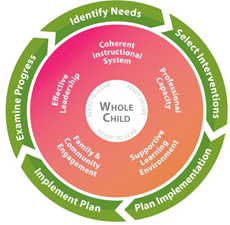 Structure:	Monitoring Student ProgressProcess Name: 	Provide Student FeedbackSchool-level 		District-level Purpose of the process: To guide teachers in how to provide feedback to students on their current performance level and prioritized next steps towards reaching the desired academic goal directly aligned to content standards.Who is responsible for monitoring this process? Team LeadWhat information or resources are needed to complete the process (including funding if applicable)?Student feedback protocols and recordkeeping toolsStudent feedback promptsLesson specific tools and resourcesContent standards, deconstructed with concepts, skills, and success criteria identifiedStudent work samplesStudent work analysis protocol Student work exemplars Accountability documents: unit plan, lesson plan, assessment(s) (see Planning for Quality Instruction structure, Organize Operational Foundation process)How do you know when the process is implemented? When students are able to articulate their level of content mastery and the next steps necessary to continue and sustain their achievement   How long does the process typically take? Ongoing, regularly and routinelyWhat is produced/made by the process? Student feedback documentation, student profiles, student qualitative data As you implement this process consider its impact and effect on the five Systems of Continuous Improvement. What adjustments should be considered? What new processes will be needed?Disclaimer: We have taken all reasonable care to ensure that the information contained within these pages is accurate and up-to-date. We do not endorse any non-Georgia Department of Education websites or products contained within these pages or through external hyperlinks. This document contains only a sampling of available resources and in no way should be considered an exhaustive list of available resources. It is at the discretion of individual districts and schools to determine appropriate resources to serve stakeholders.Action StepPosition ResponsibleLink to applicable tool(s)/resource(s)Action Step Completion DateDefine “effective feedback” Team LeadGiving Student Feedback: 20 Tips to do it right (InformEd)Seven Keys to Effective Feedback (Ed Leadership)The Power of Feedback (John Hattie)Determine the format and scope of feedback: verbal, non-verbal, written, group or individualTeam LeadActionable Feedback Strategies for the Classroom (Measured Progress)Feedback: The First Secret John Hattie Revealed (The Australian Society for Evidenced-based Teaching)Feedback In Schools (Visible Learning Plus: John Hattie) Determine frequency for providing formative feedback (timely)Team Lead7 Keys to Effective Feedback (EL)Collaborate with a team to routinely assess student work and determine the focus of the feedback based on the learning target(s)Team LeadEQuIP Student Work Protocol (Educators Evaluating Quality instructional Products) Protocols for Examining Student Work (ASCD)Student Work Analysis Protocol (RI DOE and National Center for Improvement of Educational Assessment, Inc.)What is Effective Student Feedback (GaDOE)Align feedback to the content standard(s) concepts, skills, or ability using the following guiding questions:What can the student do?What can’t the student do?How does the student’s work compare with that of others?How can the student do better?Team LeadProviding Students with Effective Feedback (Boston Public Schools)Giving Student Feedback: 20 Tips To do It Right (InformEd)Concentrate student feedback on one concept, skill, or ability at a timeTeacherStandards-based Feedback from Teachers to Students (GaDOE)Establish expectations and action steps for what student(s) are to do as a result of the feedback Teacher13 Concrete Examples of Better Feedback For Learning (TeachThought)Deliver feedback to student(s) and collaborate on a process to implement the action steps, include a due dateTeacherProviding Effective Feedback to Students (The University of Melbourne)Seven Ways to Give Better Feedback to Your Students (The Guardian)Provide student tools (rubrics, checklists, note-taking strategies, models, etc.) as necessary to accomplish defined action stepsTeam LeadWhat is a Scoring Rubric (InformED)Review and reflect on individual teacher and collective team student feedback documentation to identify student needs and inform instructional planningTeam LeadUse accountability documents to capture the progress for individual students (class notebook, lesson templates, monitoring forms)  Team LeadCommunicate feedback information and data to pertinent stakeholders (students, parents, planning team)Team LeadCoherent Instructional System:As you analyze student work and document student feedback, consider the implications for instructional planning and delivery, student intervention, and enrichment. Effective Leadership System:Consider how the leadership team can use collective student feedback data to monitor student progress and drive improvement efforts.Professional Capacity System:Provide professional learning on how to provide and document effective student feedback. Provide professional learning on how to assess student work and use results to drive instructional planning.Supportive Learning Environment System:Consider the use of student feedback documentation in the schoolwide tiered system of support process. Embed student feedback documentation in student-led conferences to assist students in communicating their progress.Family and Community Engagement System:Embed student feedback documentation in individual parent/family communication. Embed student feedback documentation in student-led conferences to assist students in communicating their progress. Conduct parent workshops to address identified student feedback trends and reinforce learning at home.